参加申込書参加ご希望の方は、本申込書にご記入の上、E-mailまたはFAXでお申込みください。参加費は、下記振込先に開催日までにお振込み頂きますようお願い申し上げます。災害科学研究所「原価低減実践セミナー」　平成27年5月12日　開催※　 開催中止の場合を除き、お振込み後の返金はいたしかねますので予めご了承ください。但し、出席者の変更は可能です。なお、ご欠席の場合は後日配布資料等をお送り致します。※　 個人情報は、当法人が実施・共催等を行なう事業・会合等の情報提供以外には使用致しません。申込先：　一般財団法人　災害科学研究所	E-mail: saiken@csi.or.jp 　　FAX: 06-6202-5603振込先：　三菱東京UFJ銀行 中之島支店 普通　0052925　 一般財団法人 理事長  申込担当者氏名e-maile-mail電話番号FAX番号所属機関／部署名所属機関／部署名住　所住　所住　所〒〒〒参加者氏名所属部署名※担当者と同じ場合は不要所属部署名※担当者と同じ場合は不要e-maile-mail＜お振込金額＞セミナーのみ	20,000円 ×　　　人 ＝　　　　　円書籍購入とも	22,500円 ×　　　人 ＝　　　　　円＜お振込金額＞セミナーのみ	20,000円 ×　　　人 ＝　　　　　円書籍購入とも	22,500円 ×　　　人 ＝　　　　　円＜お振込金額＞セミナーのみ	20,000円 ×　　　人 ＝　　　　　円書籍購入とも	22,500円 ×　　　人 ＝　　　　　円合計　　　　　　　　　円合計　　　　　　　　　円会場地図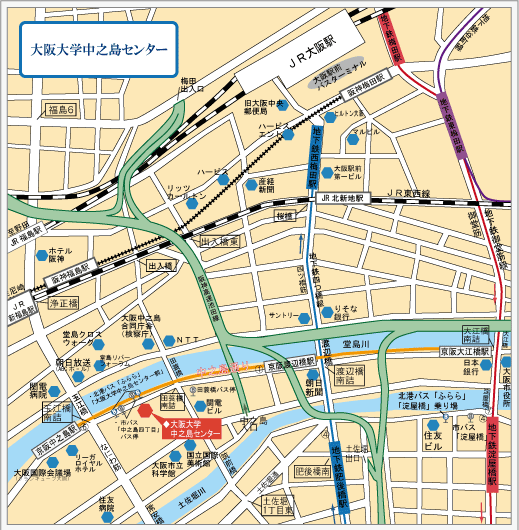 